Автономная некоммерческая организацияпрофессионального образования«Челябинский колледж Комитент»РАБОЧАЯ ПРОГРАММА УЧЕБНОЙ ДИСЦИПЛИНЫОГСЭ.01 «Основы философии»для специальности 43.02.14«Гостиничное дело»Квалификации выпускника: Специалист по гостеприимствуРассмотрено и утверждено на заседаниицикловой методической комиссии____________________________Протокол № ____от ______20___г.Председатель________________Челябинск20211. ОБЩАЯ ХАРАКТЕРИСТИКА РАБОЧЕЙ ПРОГРАММЫ УЧЕБНОЙ ДИСЦИПЛИНЫ ОГСЭ. 02 ИСТОРИЯ1.1. Область применения рабочей программыРабочая программа учебной дисциплины является частью основной образовательной программы в соответствии с ФГОС СПО по специальности 43.02.14 Гостиничное дело. 1.2. Цель и планируемые результаты освоения дисциплиныПеречень общих компетенций:Планируемые результаты освоения дисциплины:2. СТРУКТУРА И СОДЕРЖАНИЕ УЧЕБНОЙ ДИСЦИПЛИНЫ2.1. Объем учебной дисциплины и виды учебной работы2.2. Тематический план и содержание учебной дисциплины «История»3. УСЛОВИЯ РЕАЛИЗАЦИИ ПРОГРАММЫ УЧЕБНОЙ ДИСЦИПЛИНЫ3.1. Для реализации программы учебной дисциплины предусмотрены следующие специальные помещения:Кабинет «Истории», оснащенный оборудованием: доской учебной, рабочим местом преподавателя, столами, стульями (по числу обучающихся), техническими средствами (компьютером, средствами аудио визуализации, наглядными пособиями).3.2. Информационное обеспечение реализации программыДля реализации программы библиотечный фонд образовательной организации имеет печатные и/или электронные образовательные и информационные ресурсы: образовательном процессе 3.2.1. ОсновныеДавыдова, Ю.А. История: учебное пособие: [12+] / Ю.А. Давыдова, А.В. Матюхин, В.Г. Моржеедов. – 5-е изд., перераб. и доп. – Москва: Университет Синергия, 2019. – 205 с.: табл. – Режим доступа: по подписке. – URL: https://biblioclub.ru/index.php?page=book&id=495816 (дата обращения: 05.04.2021). – Библиогр. в кн. – ISBN 978-5-4257-0349-1. – Текст: электронный.История России: учебное пособие: [12+] / авт.-сост. А.М. Шарипов. – Москва; Берлин: Директ-Медиа, 2021. – 318 с.: табл. – Режим доступа: по подписке. – URL: https://biblioclub.ru/index.php?page=book&id=602375 (дата обращения: 02.04.2021). – Библиогр. в кн. – ISBN 978-5-4499-1941-0. – Текст: электронный.3.2.2. Дополнительные История: электронное учебно-методическое пособие для внеаудиторной самостоятельной работы студентов: [12+] / сост. Г.П. Волхонская; Сибирский государственный университет физической культуры и спорта, Колледж физической культуры, Кафедра социально-экономических дисциплин. – Омск: Сибирский государственный университет физической культуры и спорта, 2019. – 115 с.: табл. – Режим доступа: по подписке. – URL: https://biblioclub.ru/index.php?page=book&id=573591 (дата обращения: 05.04.2021). – ISBN 978-5-91930-107-3. – Текст: электронный.4. КОНТРОЛЬ И ОЦЕНКА РЕЗУЛЬТАТОВ ОСВОЕНИЯ УЧЕБНОЙ ДИСЦИПЛИНЫТест для проведения дифференцированного зачета1. Расположите в хронологической последовательности исторические события. Запишите цифры, которыми обозначены исторические события, в правильной последовательности в таблицу.1) воссоединение Крыма с Россией2) начало либерализации цен3) начало реализации четырёх приоритетных Национальных проектов4) принята Декларация о государственном суверенитете России2.Установите соответствие между событиями и годами: к каждой позиции первого столбца подберите соответствующую позицию из второго столбца.3. К причинам проведения административной реформы (разделение страны на федеральные округа) относится...1) четкое разделение полномочий между центром и субъектами; создание вертикали власти2) подготовка к созданию унитарного государства3) укрепление международного статуса России4) возврат к командно-административной системе руководства4. Ниже приведён перечень терминов. Все они, за исключением двух, относятся ко второй половине XX в. Отметьте термины, относящиеся к другому историческому периоду.1) Ускорение 2) гласность 3) раскулачивание 4) коллективизация 5) период разрядки 6) дефолт5.Напишите пропущенное словосочетание. Территории бывших союзных республик с 1992 г. стали называть __________.ближнее зарубежье6. Установите  соответствие  между политическим деятелями и политическими партиями. 7.Какие три характерные черты социально-экономического развития России относятся к 1994—1998 гг. Соответствующие цифры запишите в ответ.
1) рост преступности и криминализация экономики 
2) возврат к командно-административной системе руководства экономикой 
3) рост внутреннего и внешнего долга РФ 
4) уменьшение внутренних и внешних долгов страны 
5) выход России на одно из первых мест в мире по уровню потребления 
6) массовый уход от уплаты налогов, перевод капиталов за границу8.Прочитайте высказывание папы Иоанна Павла II и определите о ком идёт речь.«Его заслуга в том, что он не пытался силой задержать освобождение народов Восточной Европы и процессы в собственной стране. Этот деятель был искренен и ясно видел положение, и не его вина, что судьба не дала ему иного выбора, кроме развала и хаоса».Ответ: _____________________________________________Горбачев9.Не является субъектом Российской Федерации…1) Республика Татарстан;2) Республика Узбекистан;3) Республика Дагестан;4) Республика Северная Осетия.10.Российско-чеченский конфликт возник из-за:1) провозглашение независимой Чеченской республики Ичкерия;2) решения чеченского руководства о вступлении в НАТО;3) провозглашения Чечено-Ингушской Республики;4) отказ руководства РФ от переговоров с Чеченской республикой.11. «Ваучерами» в России кон. ХХ века называли…1) стремительно обесценивающиеся деньги2) неофициальные промтоварные рынки3) приватизационные чеки4) акции приватизируемых предприятий12. Российское правительство в 1992 г. фактически возглавлял…1) М.И. Касьянов2) Г.И. Янаев3) В.С. Павлов4) Е.Т. Гайдар13. Экономические реформы начала 1990-х гг. в России называют…1) «административно-командная система»2) «новой экономической политикой»3) «экономической стабилизацией»4) «шоковой терапией»14.Что является высшим непосредственным выражением власти народа по Конституции РФ?1) голосование2) свободные выборы3) референдум4) референдум и свободные выборы15. Правовой характер российского государства означает…1) отделение государственных и муниципальных школ от церкви2) отсутствие государственной идеологии3) верховенство правовых законов4) право каждого человека исповедовать любую религию16. Высшая законодательная власть в РФ принадлежит1) Федеральному собранию 
2) Верховному Суду 
3) Правительству 
4) Президенту17. Председатель Правительства Российской Федерации назначается…1) Правительством РФ с согласия Государственной Думы2) Президентом РФ с согласия Государственной Думы3) Референдумом 4) Советом Федерации 18.По итогам российской войсковой операции вручалась медаль «Участнику марш-броска 12 июня 1999 г.» Укажите конечный пункт этого знаменитого марш-броска: 1) Белград (Сербия) 2) Цумадинский район (республика Дагестан)3) Тузла (Босния)4) Приштина (автономный край Косово)19. Обострение проблемы национальной безопасности постсоветской России связано свступлением России в ЕСрасширением НАТО на востокподписанием Устава СНГвключение России в совещание ведущих стран мира — образование «Большой восьмёрки».20. Международная опасность, объединившая Россию и США в 2001г.:1) угроза мирового голода2) международный терроризм3)нарастание мирового экономического кризиса4) загрязнение окружающей среды21. «Северный поток»:1) направление торговли РФ с Западом2) название армейской операции НАТО3) новое название Северного сияния4) газопровод, напрямую транспортирующий газ из РФ в Западную Европу через Германию минуя Украину22.Соотнесите фамилии представителей науки и культуры и факты их деятельности.23.Какие три понятия характеризуют постсоветский период развития нашей страны? Обведите соответствующие цифры и запишите их в таблицу.1) парламентаризм	 4) приватизация2) акционирование	 5) эвакуация3) тоталитаризм	  6) стагнация24.Какие три черты характеризуют период президентства В.В. Путина в России? Запишите соответствующие цифры в таблицу. 1) установление цензуры средств массовой информации 2) укрепление позиций России на международной арене 3) провозглашение курса на построение социалистического правового государства 4) приоритетное развитие военной промышленности 5) осуществление программы национальных проектов в области здравоохранения и образования 6) привлечение иностранных инвестиций в российскую экономику25. Рассмотрите изображение и выполните задание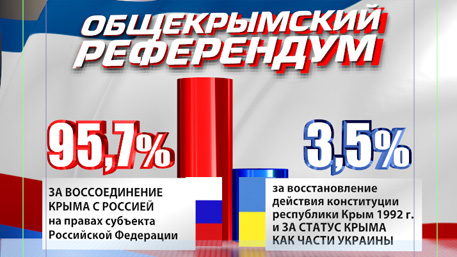 Какие суждения, относящиеся к данному изображению, являются верными. Выберите два суждения из пяти предложенных. Запишите в таблицу цифры, под которыми они указаны1) референдум, которому посвящён данный плакат, проходил в 2013 г.2) вскоре после референдума, которому посвящён данный плакат, в составе России появилось два новых субъекта3) все бюллетени, поданные в ходе данного референдума, были признаны действительными4) за воссоединение Крыма с Россией проголосовало абсолютное большинство участников референдума5) территория, на которой проходил референдум, во все годы существования СССР входила в состав УССР26. Прочитайте данный отрывок и укажите название субъекта Российской Федерации, пропущенное в тексте.Строительство новой Федерации осложнялось и ситуацией в отдельных регионах страны. Федеративный договор не подписала Республика __________. Более того, вопреки протестам федеральных властей в ноябре 1992 г. после референдума её Верховный Совет утвердил новую Конституцию, где Республика характеризовалась как «суверенное государство, субъект международного права, ассоциированное с Россией на основании Договора».Ответ: Татарстан27. Рассмотрите изображение и выполните задание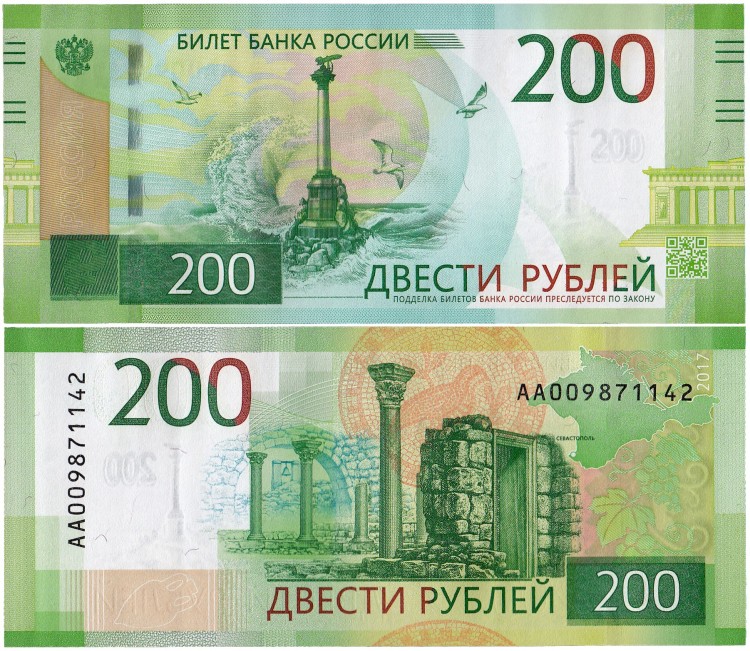 Какие суждения о данной денежной купюре являются верными? Выберите два суждения из пяти предложенных. Запишите в таблицу цифры, под которыми они указаны.1) данная купюра выпущена в период президентства Б. Н. Ельцина2) на купюре изображена башня Московского Кремля3) данная купюра выпущена в период президентства В.В. Путина4) купюры данного образца имели хождение в период существования СССР5) на купюре изображён памятник затопленным кораблям в г. Севастополе28.Установите соответствие между памятниками культуры и их авторами: к каждой позиции первого столбца подберите соответствующую позицию из второго столбца и внесите в строку ответов выбранные цифры под соответствующими буквами.29. Установите соответствие между процессами (явлениями, событиями) и фактами, относящимися к этим процессам (явлениям, событиям): к каждой позиции первого столбца подберите соответствующую позицию из второго столбца и внесите в строку ответов выбранные цифры под соответствующими буквами.30. Определите исторического деятеля по представленной информации.31. Признаком рыночной экономики в современной России является1) государственное управление экономикой 2) рост управленческого аппарата3) ослабление конкуренции производителей4) существование разветвленной системы банков32.Расположите в хронологической последовательности внешнеполитические события 1990-2000-х гг. Запишите цифры, которыми обозначены события, в правильной последовательности в таблицу.1) признание Россией независимости Южной Осетии и Абхазии2) натовские бомбардировки Югославии3) грузинская агрессия против Южной Осетии4) создание Содружества Независимых Государств33.Для обеспечения взаимодействия государства с гражданским обществом в 2005 г. создается:1) Общественная палата2) Высший арбитражный суд3) Государственный совет4) Конституционный суд34.Стратегическим партнером РФ в Азии и мире в настоящее время считается:
1) Бразилия2) Китай3) США4) Япония
35. Стратегическим партнером РФ в БРИКС является:1) США2) Франция3) Индия4) Венесуэла36.Для российской культуры 1990-х гг. характерно:1) дистанцирование от европейской культуры2) тесные культурные связи с зарубежными странами3) полный отказ от наследия советской культуры4) идеологизация культуры
37. О переходе России на инновационный путь развития в конце XX - начале XXI в. свидетельствует:1) рост управленческого аппарата
2) увеличение экспорта нефти и газа
3) инвестирование наукоемких отраслей
4) создание агропромышленных комплексов38. Россия имеет возможность влияния на глобализационные процессы, прежде всего, благодаря: 1)сотрудничеству в рамках СНГ 2)участию российской дипломатии во влиятельных международных организациях 3)развитым экономическим и политическим связям со странами ЕС4) сотрудничеству в рамках НАТО
39. В рамках международного миротворчества, Россия выступает за: 1)приоритетную роль ООН и Совета безопасности ООН2)отказ от практики миротворчества на международном уровне 3)приоритет региональных организаций4) увеличение числа межрегиональных организацийРассмотрите карту и выполните задания.40. Укажите год, когда была осуществлена операция грузинских войск, отраженная на карте .    41. Укажите название территориальных образований, обозначенных на схеме цифрами «1» и «2», против которых была направлена операция грузинских войск.  42. Укажите название операции участия российских войск в данном конфликте.Принуждение к миру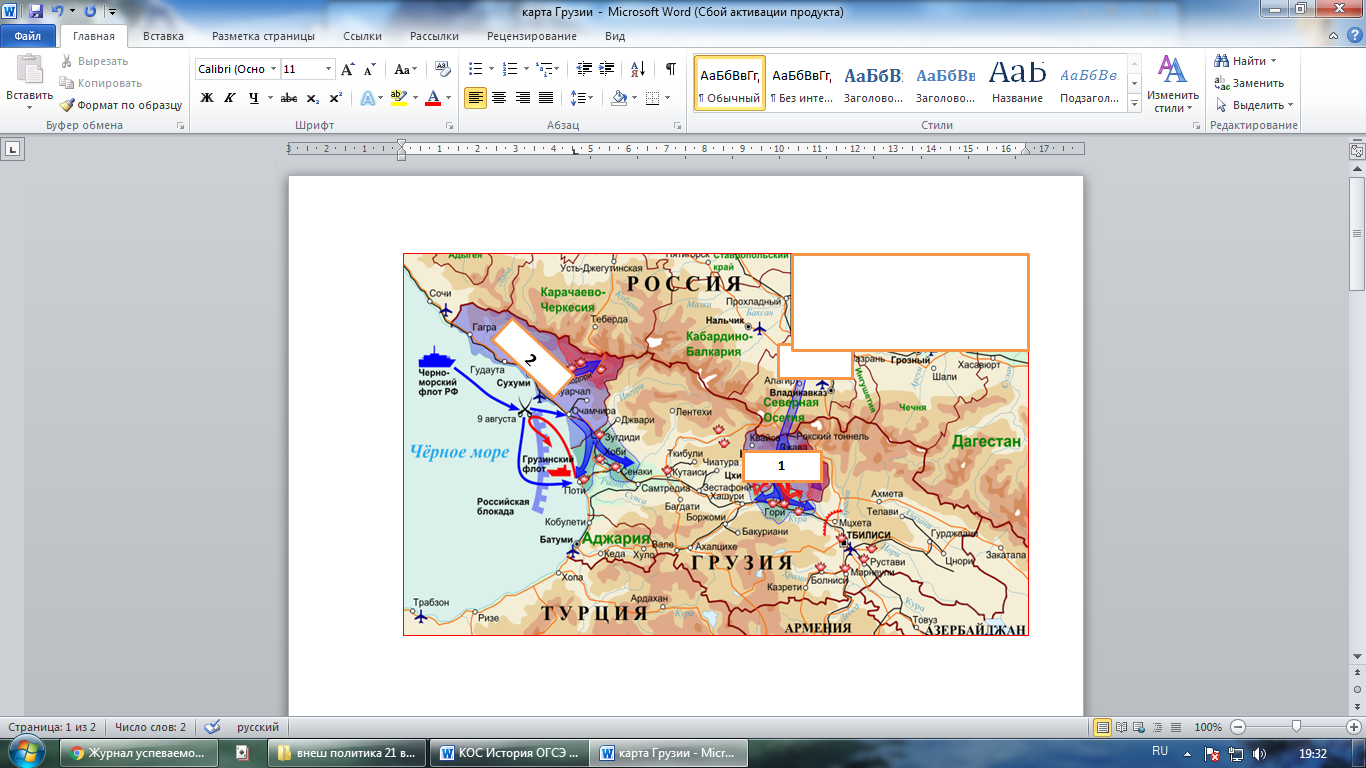 Пример практической части (анализ исторического источника)Прочтите отрывок из воспоминаний Е.Т. Гайдара и ответьте на вопросы.«Часам к двенадцати в воскресенье утром приехал к нему (С.А. Филатову – главе президентской администрации) на дачу и здесь узнал, что президент принял решение приостановить работу Верховного Совета, объявив новые выборы и провести референдум по Конституции. Филатову поручено продумать политический сценарий предстоящих событий. Сергей Александрович сказал, что все это вызывает у него серьезное беспокойство. Спросил, какова моя точка зрения.После того, как Верховный Совет открыто проигнорировал ясно выраженную апрельским референдумом волю народа к продолжению реформ и отверг одну за другой все попытки найти между двумя ветвями власти разумный компромисс, неизбежность подобного решения была очевидной. Но выбранный момент не казался подходящим.Не могу дозвониться до Грачева, связываюсь с его первым заместителем. Общее ощущение хаоса и нерешительности только усиливается. Прекрасно понимаю, насколько трудно в сложившейся ситуации задействовать армию.Принимаю решение о необходимости обратиться к москвичам за поддержкой.Подъезжаем к Российскому телевидению. Вход забаррикадирован. После долгих и настороженных переговоров моей охраны и охраны телевидения нас, наконец, пропускают».Укажите, когда происходили описываемые события.Используя текст и знания по истории укажите причины указанных событий (не менее трех).Назовите имена политических деятелей, возглавлявших противоборствующие в конфликте стороны.Каковы итоги и последствия описанного конфликта?ОДОБРЕНОНа заседании ЦМК «Сервис и туризм»Протокол № Cоставлена	в соответствии с Федеральным государственным образовательным стандартом среднего профессионального образования по специальности 43.02.14 «Гостиничное дело», утвержденным приказом Министерства образования и науки Российской Федерации 9 декабря 2016 года № 1552, Председатель ЦМК: Соствитель: КодНаименование общих компетенцийОК 1.Выбирать способы решения задач профессиональной деятельности, применительно к различным контекстам.ОК 2Осуществлять  поиск, анализ и интерпретацию информации, необходимой  для выполнения задач профессиональной деятельности.ОК 3Планировать и реализовывать собственное профессиональное и личностное развитие.ОК 4Работать в коллективе и команде, эффективно взаимодействовать с коллегами, руководством, клиентами.ОК 5Осуществлять устную и письменную коммуникацию на государственном языке с учетом особенностей социального и культурного контекста.ОК 6Проявлять гражданско-патриотическую позицию, демонстрировать осознанное поведение на основе традиционных общечеловеческих ценностей, применять стандарты антикоррупционного поведения.ОК 7Содействовать сохранению окружающей среды, ресурсосбережению, эффективно действовать в чрезвычайных ситуациях.ОК 8Использовать средства физической культуры для сохранения и укрепления здоровья в процессе профессиональной деятельности и поддержание необходимого уровня физической подготовленности.ОК 9Использовать информационные технологии в профессиональной деятельности.ОК 10Пользоваться профессиональной документацией на государственном и иностранном языке.ОК 11Использовать знания по финансовой грамотности, планировать предпринимательскую деятельность в профессиональной сфере.Код ПК, ОКУменияЗнанияОК.2, ОК.3, ОК.5, ОК.6, ОК.9ориентироваться в современной экономической, политической и культурной ситуации в России и мире;выявлять взаимосвязь отечественных, региональных, мировых социально-экономических, политических и культурных проблем;определять значимость профессиональной деятельности по осваиваемой профессии (специальности) для развития экономики в историческом контексте;демонстрировать гражданско-патриотическую позицию.основные направления развития ключевых регионов мира на рубеже веков (XX и XXI вв.).сущность и причины локальных, региональных, межгосударственных конфликтов в конце XX - начале XXI вв.;основные процессы (интеграционные, поликультурные, миграционные и иные) политического и экономического развития ведущих государств и регионов мира;назначение международных организаций и основные направления их деятельности;о роли науки, культуры и религии в сохранении и укреплении национальных и государственных традиций;содержание и назначение важнейших правовых и законодательных актов мирового и регионального значения.ретроспективный анализ развития отрасли.Вид учебной работыОбъем часовОбъем учебной нагрузки (всего) 36в том числе:теория34практические занятия-Промежуточная аттестация в форме дифференцированного зачёта2Наименование разделов и темСодержание учебного материала и формы организации деятельности обучающихсяОбъем часовКоды компетенций, формированию которых способствует элемент программыРаздел 1. Развитие СССР и его место в мире в 1980-е гг.Раздел 1. Развитие СССР и его место в мире в 1980-е гг.8Тема 1.1 Основные тенденции развития СССР к 1980-м гг.Содержание учебного материала 4ОК.2, ОК.3, ОК.5, ОК.6, ОК.9Тема 1.1 Основные тенденции развития СССР к 1980-м гг.1. Внутренняя политика государственной власти в СССР к началу 1980-х гг. Особенности идеологии, национальной и социально-экономической политики.4ОК.2, ОК.3, ОК.5, ОК.6, ОК.9Тема 1.1 Основные тенденции развития СССР к 1980-м гг.2. Культурное развитие народов Советского Союза и русская культура.4ОК.2, ОК.3, ОК.5, ОК.6, ОК.9Тема 1.1 Основные тенденции развития СССР к 1980-м гг.Лекция 3. Внешняя политика СССР. Отношения с сопредельными государствами, Евросоюзом, США, странами «третьего мира». 4ОК.2, ОК.3, ОК.5, ОК.6, ОК.9Тема 1.2 Дезинтеграционные процессы в России и Европе во второй половине 80-х гг.Содержание учебного материала 4ОК.2, ОК.3, ОК.5, ОК.6, ОК.9Тема 1.2 Дезинтеграционные процессы в России и Европе во второй половине 80-х гг.4.Политические события в Восточной Европе во второй половине 80-х гг.4ОК.2, ОК.3, ОК.5, ОК.6, ОК.9Тема 1.2 Дезинтеграционные процессы в России и Европе во второй половине 80-х гг.5. Отражение событий в Восточной Европе на дезинтеграционных процессах в СССР. 4ОК.2, ОК.3, ОК.5, ОК.6, ОК.9Тема 1.2 Дезинтеграционные процессы в России и Европе во второй половине 80-х гг.6. Ликвидация (распад) СССР и образование СНГ. Российская Федерация как правопреемница СССР.4ОК.2, ОК.3, ОК.5, ОК.6, ОК.9Раздел 2. Россия и мир в конце XX - начале XXI вв.Раздел 2. Россия и мир в конце XX - начале XXI вв.26Тема 2.1Постсоветское пространство в 90-е гг. XX века.Содержание учебного материала4ОК.2, ОК.3, ОК.5, ОК.6, ОК.9Тема 2.1Постсоветское пространство в 90-е гг. XX века.Российская Федерация в планах международных организаций: военно-политическая конкуренция и экономическое сотрудничество. Планы НАТО в отношении России.4ОК.2, ОК.3, ОК.5, ОК.6, ОК.9Тема 2.2Укрепление влияния России на постсоветском пространствеСодержание учебного материала 4ОК.2, ОК.3, ОК.5, ОК.6, ОК.9Тема 2.2Укрепление влияния России на постсоветском пространстве 7 . Россия на постсоветском пространстве: договоры с Украиной, Белоруссией, Абхазией, Южной Осетией и пр.4ОК.2, ОК.3, ОК.5, ОК.6, ОК.9Тема 2.2Укрепление влияния России на постсоветском пространстве 8. Внутренняя политика России на Северном Кавказе. Причины, участники, содержание, результаты вооруженного конфликта в этом регионе Изменения в территориальном устройстве Российской Федерации.. 4ОК.2, ОК.3, ОК.5, ОК.6, ОК.9Тема 2.3Россия и мировые интеграционные процессыСодержание учебного материала4ОК.2, ОК.3, ОК.5, ОК.6, ОК.9Тема 2.3Россия и мировые интеграционные процессы9. Расширение Евросоюза, формирование мирового «рынка труда», глобальная программа НАТО и политические ориентиры России.4ОК.2, ОК.3, ОК.5, ОК.6, ОК.9Тема 2.3Россия и мировые интеграционные процессы10. Формирование единого образовательного и культурного пространства в Европе и отдельных регионах мира. Участие России в этом процессе.4ОК.2, ОК.3, ОК.5, ОК.6, ОК.9Тема 2.4Развитие культуры в России.Содержание учебного материала4ОК.2, ОК.3, ОК.5, ОК.6, ОК.9Тема 2.4Развитие культуры в России.11. Проблема экспансии в Россию западной системы ценностей и формирование «массовой культуры». 4ОК.2, ОК.3, ОК.5, ОК.6, ОК.9Тема 2.4Развитие культуры в России.Лекция 13.Тенденции сохранения национальных, религиозных, культурных традиций и «свобода совести» в России.4ОК.2, ОК.3, ОК.5, ОК.6, ОК.9Тема 2.4Развитие культуры в России.Практическое занятие. 2. Идеи «поликультурности» и молодежные экстремистские движения. 4ОК.2, ОК.3, ОК.5, ОК.6, ОК.9Тема 2.5.Перспективы развития РФ в современном мире.Содержание учебного материала8ОК.2, ОК.3, ОК.5, ОК.6, ОК.9Тема 2.5.Перспективы развития РФ в современном мире.14. Перспективные направления и основные проблемы развития РФ на современном этапе. 8ОК.2, ОК.3, ОК.5, ОК.6, ОК.9Тема 2.5.Перспективы развития РФ в современном мире.15. Территориальная целостность России, уважение прав ее населения и соседних народов – главное условие политического развития. 8ОК.2, ОК.3, ОК.5, ОК.6, ОК.9Тема 2.5.Перспективы развития РФ в современном мире.16. Инновационная деятельность – приоритетное направление в науке и экономике. 8ОК.2, ОК.3, ОК.5, ОК.6, ОК.9Тема 2.5.Перспективы развития РФ в современном мире.17. Сохранение традиционных нравственных ценностей и индивидуальных свобод человека – основа развития культуры в РФ.8ОК.2, ОК.3, ОК.5, ОК.6, ОК.9Тема 2.6.  Глобализация и ее последствия, международные отношенияСодержание учебного материала2ОК.2, ОК.3, ОК.5, ОК.6, ОК.9Тема 2.6.  Глобализация и ее последствия, международные отношенияИнформационное общество. Глобализация и ее последствия2ОК.2, ОК.3, ОК.5, ОК.6, ОК.9Тема 2.6.  Глобализация и ее последствия, международные отношенияПроблемы национальной безопасности в международных отношениях. Международный терроризм как социально-политическое явление2ОК.2, ОК.3, ОК.5, ОК.6, ОК.9Промежуточная аттестация в форме дифференцированного зачетаПромежуточная аттестация в форме дифференцированного зачета2Всего:Всего:36Результаты обученияКритерии оценкиМетоды оценкиПо окончанию освоения дисциплины обучающийся должен знать:основные направления развития ключевых регионов мира на рубеже веков (XX и XXI вв.).сущность и причины локальных, региональных, межгосударственных конфликтов в конце XX - начале XXI вв.;основные процессы (интеграционные, поликультурные, миграционные и иные) политического и экономического развития ведущих государств и регионов мира;назначение международных организаций и основные направления их деятельности;о роли науки, культуры и религии в сохранении и укреплении национальных и государственных традиций;содержание и назначение важнейших правовых и законодательных актов мирового и регионального значения.ретроспективный анализ развития отрасли.Полнота ответов, точность формулировок, не менее 75% правильных ответов.Не менее 75% правильных ответов.Актуальность темы, адекватность результатов поставленным целям, полнота ответов, точность формулировок, адекватность применения терминологииТекущий контрольпри проведении:письменного/устного опроса;тестирования;оценки результатов самостоятельной работы (докладов, рефератов, теоретической части проектов, учебных исследований и т.д.)Промежуточная аттестацияв форме дифференцированного зачета в виде: -тестирования Уметь: ориентироваться в современной экономической, политической и культурной ситуации в России и мире; выявлять взаимосвязь отечественных, региональных, мировых социально-экономических, политических и культурных проблем;определять значимость профессиональной деятельности по осваиваемой профессии (специальности) для развития экономики в историческом контексте;демонстрировать гражданско-патриотическую позицию.Полнота ответов, точность формулировок, не менее 75% правильных ответов.Не менее 75% правильных ответов.Актуальность темы, адекватность результатов поставленным целям, полнота ответов, точность формулировок, адекватность применения терминологииТекущий контрольпри проведении:письменного/устного опроса;тестирования;оценки результатов самостоятельной работы (докладов, рефератов, теоретической части проектов, учебных исследований и т.д.)Промежуточная аттестацияв форме дифференцированного зачета в виде: -тестирования 4231СобытияСобытияСобытияСобытияСобытияГодыА) создание федеральных округовБ) зимняя Олимпиада в Сочи В) финансовый кризис в России — дефолтГ) избрание Д.А. Медведева Президентом РФА) создание федеральных округовБ) зимняя Олимпиада в Сочи В) финансовый кризис в России — дефолтГ) избрание Д.А. Медведева Президентом РФА) создание федеральных округовБ) зимняя Олимпиада в Сочи В) финансовый кризис в России — дефолтГ) избрание Д.А. Медведева Президентом РФА) создание федеральных округовБ) зимняя Олимпиада в Сочи В) финансовый кризис в России — дефолтГ) избрание Д.А. Медведева Президентом РФА) создание федеральных округовБ) зимняя Олимпиада в Сочи В) финансовый кризис в России — дефолтГ) избрание Д.А. Медведева Президентом РФ1) 19982) 20123) 20144) 20005) 19946) 2008AБВГ431634Политические деятелиПолитические организации1) Г.А. Явлинский2) В. В. Жириновский3) С.М.Миронов4) Г. А. ЗюгановА) «Отечество — Вся Россия»  Б) КПРФВ) «Справедливая Россия» 	Г) «Яблоко»Д) ЛДПР1234ГДВБ1361. Д.С.ЛихачёвА. Историк, филолог; написал труды по истории древнерусской литера туры и культуры; занимался просветительской деятельностью2. В.ЛистьевБ. Советский и российский телеведущий и тележурналист, один из основателей телекомпании ВИД3. А.ШниткеВ. Советский и российский композитор, представитель музыкального авангарда, автор музыки к балетам "Жёлтый звук", "Пер Гюнт" 4. В Цой  Г. Советский рок-музыкант, основатель и лидер рок-группы «Кино»Д. Режиссёр, создатель фильма «Покаяние»1234АБВГ1242562435Памятники культурыАвторыА) фильм «Утомленные солнцем»Б) монументальная скульптура «Маска скорби»В) картины «Мистерия XX века», «Вечная Россия»Г) роман «Generation «П»1) И. С. Глазунов2) Э. И. Неизвестный3) В. Л. Гинзбург4) В. Пелевин5) Н. С. Михалков6) Г. Я. ПерельманАБВГ5214Процессы (явления, события)ФактыА) распад СССР1. увеличение срока полномочий Президента до 6 летБ) национальная политика Российского правительства в первой половине 1990-х гг.2. подписание Федеративного договораВ) политическая реформа периода президентства Д. А. Медведева3. создание Государственного совета РФГ) второй период президентства В. В. Путина (2004—2008)4. уход в отставку М. С. Горбачёва5. введение порядка избрания всего состава Государственной думы только по партийным спискам6. создание Шанхайской организации сотрудничестваАБВГ4216ИнформацияИсторический деятельА. Государственный, политический и партийный деятель, действующий генеральный секретарь ЦК КПК, предложивший проект «Один пояс и один путь» как продолжение и развитие духа древнего Шёлкового пути 1) А. ЛукашенкоБ. Современный физик. Нобелевская премия 2000г. заисследования полупроводников.2) Си ЦзиньпинВ. Президент дружественного России государства – западного соседа, партнера, участника всех интеграционных объединений, созданных по инициативе РФ3) Р. КадыровГ. Глава национально – территориального образования, входящего в состав РФ, возглавивший Республику после гибели отца от рук террористов4) Ж. АлферовАБВГ24134231